   HRVATSKA DEMOKRATSKA ZAJEDNICA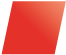 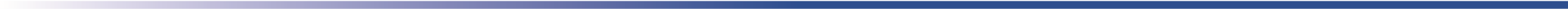 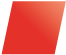 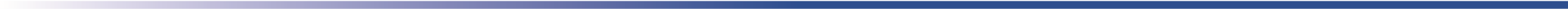 Ur.broj: _________________________, __. _________ 2021.Na temelju članka 12. Pravilnika o unutarstranačkim izborima u Hrvatskoj demokratskoj zajednici, Ur.broj: 05-20/768 od 19. listopada 2020. godine i Odluke o sazivanju Izborne skupštine temeljne organizacije HDZ-a ____________ od ___. _______ 2021. godine, upućujem Vam P O Z I Vna izbornu skupštinu temeljne organizacije HDZ-a ______________________koja će se održatiu ____________. ______ 2021. godine u      ,00 satiu _____________________________.S poštovanjem,PredsjednikTemeljne organizacije HDZ-a _______________________Privitak: Prijedlog dnevnog reda Naputak o načinu kandidiranjaPRIJEDLOG DNEVNOG REDA:Otvaranje izborne skupštine temeljne organizacije HDZ-aIzbor Radnog predsjedništvaUsvajanje dnevnog reda Usvajanje Poslovnika o radu izborne skupštine Izbor radnih tijela:zapisničaradva ovjerovitelja zapisnikaPovjerenstva za utvrđivanje broja nazočnih članovaIzbornog povjerenstva Pozdravni govori Izvješće o radu predsjednika temeljne organizacije HDZ-a Rasprava o izvješću o radu predsjednika temeljne organizacije HDZ-aIzvješće Povjerenstva za utvrđivanje broja nazočnih članovaIzvješće izbornog povjerenstava o podnijetim kandidaturama i usvajanje lista kandidata (izbornih lista) za izbor:predsjednikapotpredsjednikačlanova izvršnog odboraizaslanika na izbornu skupštinu /općinske/gradske organizacije HDZ-aIzboriIzvješće izbornih povjerenstva o rezultatima glasovanja i proglašavanje izabranih:predsjednikapotpredsjednikačlanova izvršnog odboraizaslanika na izbornu skupštinu /općinske/gradske organizacije HDZ-a Zaključivanje rada izborne skupštine Himna HDZ-a „Bože čuvaj Hrvatsku“